日本藻類学会主催　公開シンポジウム「海藻藻場・海藻養殖生態系における炭素フラックスと炭素固定を考える」に出席。Jブルークレジットの実用化に伴い，注目を集め始めた海藻藻場や海藻養殖現場の炭素固定について、実際の実験・観察データを参照し，炭素固定量推定技術向上に向けた熱い議論が交わされた。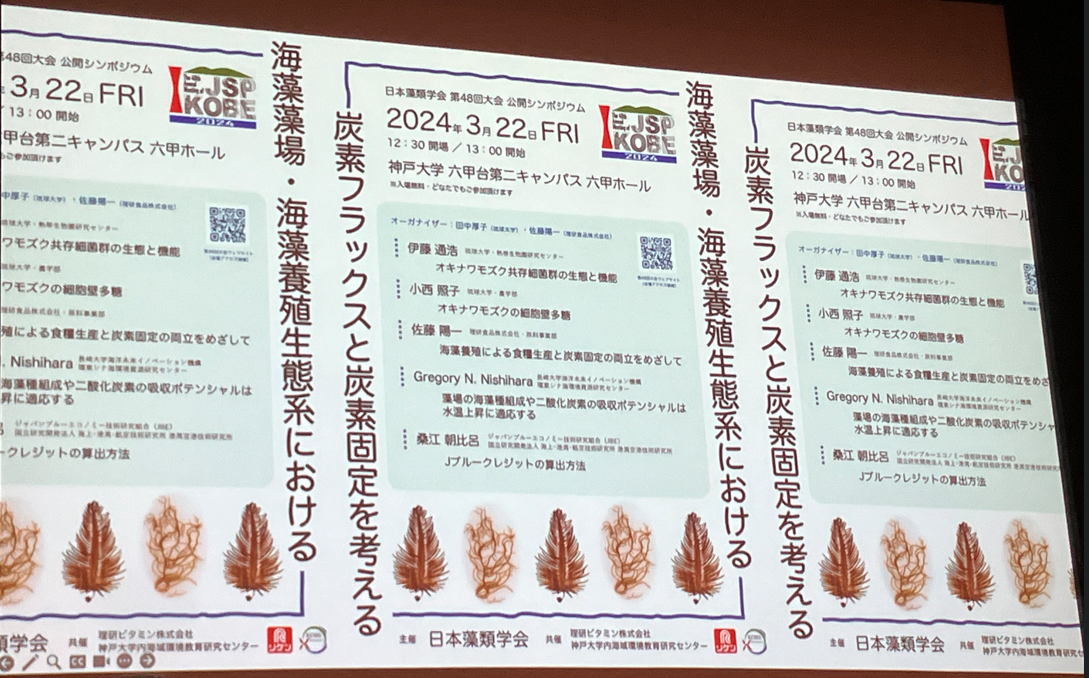 